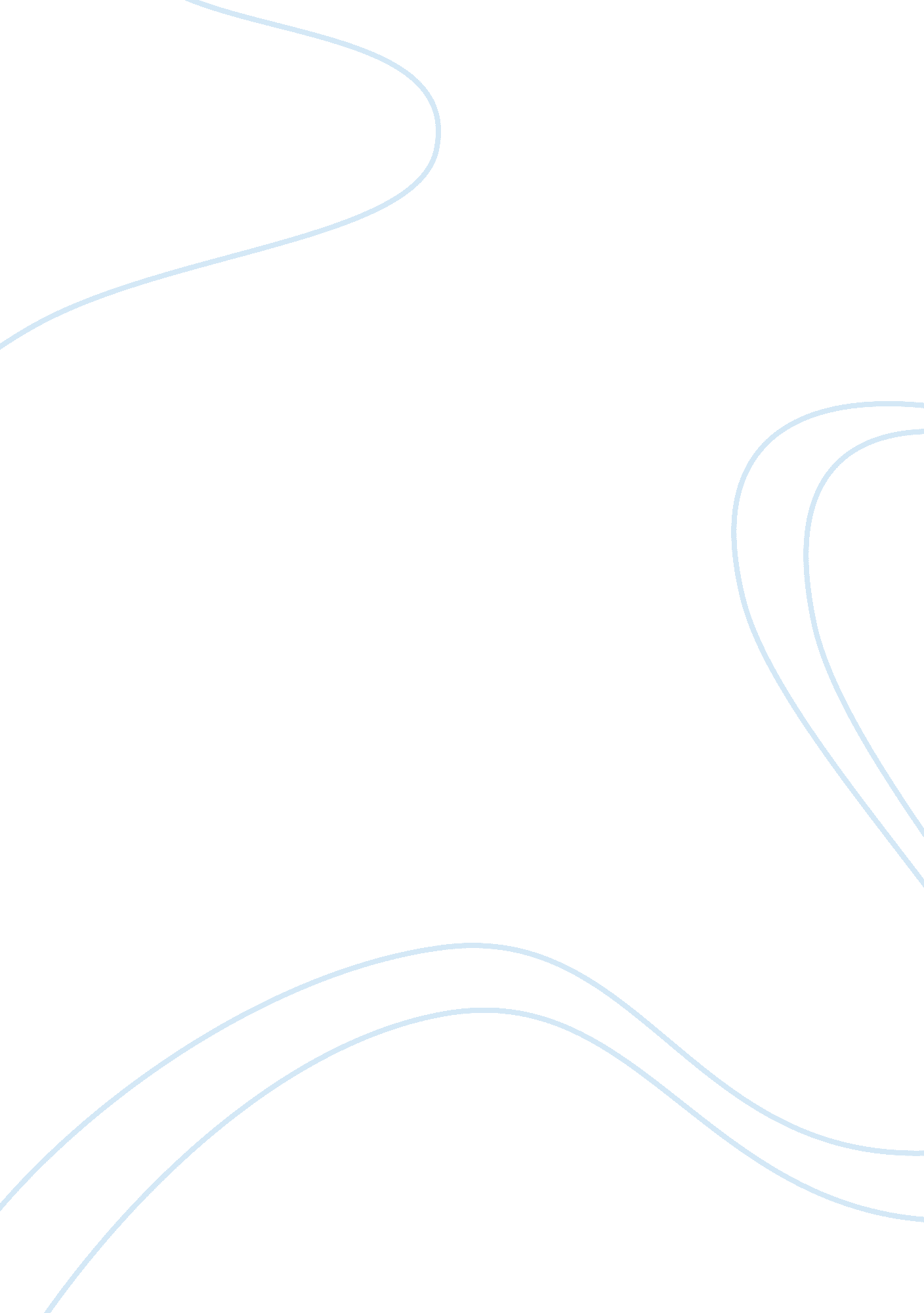 Institutional affiliationFinance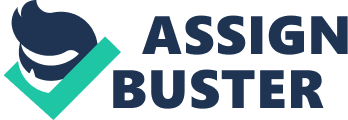 Finance and Accounting al Affiliation) Contribution = Unit selling price – Variable Cost = $12 - $0. 40 = $11. 60 Therefore, contribution is margin per haircut is $11. 60. 

Break-even point = Fixed cost / contribution 
Fixed cost = (9. 90 * 5 * 40 * 50) + (1750 * 12) 
= $120000 
Break-even point = 120000 / 11. 60 
= 10345 units 
Break-even point is 10345 units 
Operating Income Calculation: 
Revenue = ($12 * 20000) = $240000 
Less: 
Variable Cost = ($0. 4 * 20000) = $8000 
Fixed Cost = $120000 
Operating Income = $ 112000 
The operating income is $112000 
Revision of compensation method: 
New Contribution = $12 – ($6 +$0. 4) 
= $5. 6 
The new contribution margin per hair cut is $5. 6 
Break-point = (21000 + (4*5*40*50)) / 5. 6 
= 10893 
The annual break-even point is 10893 units 
References 
Epstein, M., & Lee, J. (2011). Advances in management accounting. Bingley, UK: Emerald. 
Horngren, C. (1999). Management and cost accounting. London: Prentice Hall Europe. 